Jogo de xadrez piagetianoProf ª Anna C. Galli – MatemáticaHoje você confeccionará um novo jogo de xadrez, o Piagetiano, apresentado no livro “As formas Elementares da Dialética” de Jean Piaget. Você poderá jogar com alguém de sua casa!Proposta:Leia atentamente cada um dos tópicos para elaborar o seu jogo!Confecção do tabuleiro em folha A4:Materiais: Folha A4, caneta ou lápis e régua de 30 cm.- Faça um quadrado perfeito de 20 cm por 20 cm.- Divida-o em 25 quadradinhos iguais, ou seja, contendo 5 linhas e 5 colunas, conforme o modelo abaixo: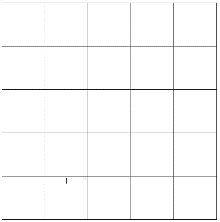 Confecção das peças:Materiais: folha A4, régua, 2 canetas de cores diferentes, tesoura.- O jogo precisa de um par deste conjunto de 5 peças, um conjunto para cada jogador, em duas cores diferentes: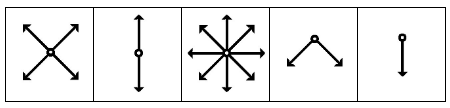 - Fique atento que cada peça precisa caber dentro dos quadradinhos do tabuleiro.  - Recorte as 10 peças individualmente.3. Tire uma foto do seu jogo completo e envie para o Moodle.4. Regras do jogo- Número de jogadores: 2.- Composição: Um tabuleiro quadrado de 25 casas e dois conjuntos de 5 peças, um conjunto para cada jogador;- Posicione as peças conforme a imagem: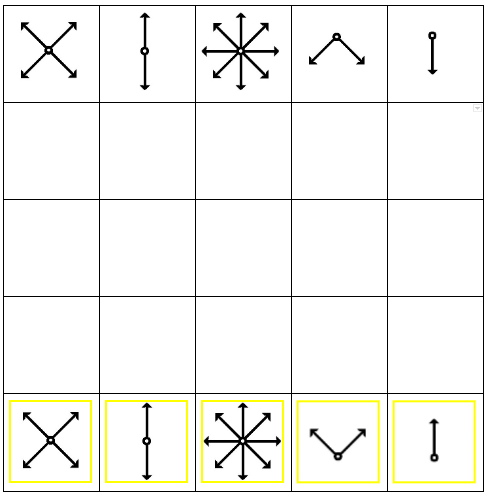 - Decida-se quem iniciará o jogo.- Cada jogador poderá mexer somente uma peça por jogada.- Cada peça anda uma casa por vez, sempre no sentido que as suas flechas indicarem.- Captura-se a peça do adversário quando consegue-se pular a peça dele, como no jogo de damas.- O objetivo desse jogo é capturar a rainha (a peça que pode andar para todos os lados) do seu adversário.Bom jogo!       Observação: Mande uma foto para o Moodle de sua partida de xadrez ou faça um relato.                         SUA DPO DURANTE A ATIVIDADE:  D=____, P= _____, O= _____